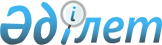 Об утверждении бюджета Амангельдинского сельского округа Уалихановского района на 2024-2026 годыРешение Уалихановского районного маслихата Северо-Казахстанской области от 28 декабря 2023 года № 4-13 с
      Сноска. Вводится в действие с 01.01.2024 в соответствии с пунктом 9 настоящего решения.
      В соответствии с пунктом 2 статьи 75 Бюджетного кодекса Республики Казахстан, со статьей 6 Закона Республики Казахстан "О местном государственном управлении и самоуправлении в Республике Казахстан", Уалихановский районный маслихат РЕШИЛ:
      1. Утвердить бюджет Амангельдинского сельского округа Уалихановского района на 2024-2026 годы согласно приложениям 1, 2 и 3 к настоящему решению соответственно, в том числе на 2024 год в следующих объемах:
      1) доходы – 32 937 тысяч тенге: 
      налоговые поступления – 1 551 тысяч тенге; 
      неналоговые поступления – 145 тысяч тенге; 
      поступления от продажи основного капитала – 930 тысяч тенге;
      поступления трансфертов – 30 311 тысяч тенге;
      2) затраты – 32 937 тысяч тенге;
      3) чистое бюджетное кредитование – 0 тенге:
      бюджетные кредиты – 0 тенге;
      погашение бюджетных кредитов – 0 тенге;
      4) сальдо по операциям с финансовыми активами – 0 тенге:
      приобретение финансовых активов – 0 тенге;
      поступления от продажи финансовых активов государства – 0 тенге;
      5) дефицит (профицит) бюджета – 0 тенге;
      6) финансирование дефицита (использование профицита) 
      бюджета – 0 тенге:
      поступление займов – 0 тенге; 
      погашение займов – 0 тенге;
      используемые остатки бюджетных средств – 0 тенге. 
      2. Установить, что доходы бюджета Амангельдинского сельского округа на 2024 год формируются в соответствии с Бюджетным кодексом Республики Казахстан за счет следующих налоговых поступлений:
      1) индивидуальный подоходный налог по доходам, подлежащим обложению самостоятельно физическими лицами, у которых на территории села расположено заявленное при постановке на регистрационный учет в органе государственных доходов: 
      место нахождения – для индивидуального предпринимателя, частного нотариуса, частного судебного исполнителя, адвоката, профессионального медиатора;
      место жительства – для остальных физических лиц;
      2) налог на имущество физических лиц по объектам обложения данным налогом, находящимся на территории сельского округа;
      3) земельный налог на земли населенных пунктов с физических и юридических лиц по земельным участкам, находящимся на территории села;
      3-1) единый земельный налог;
      4) налог на транспортные средства:
      с физических лиц, место жительства которых находится на территории села;
      с юридических лиц, место нахождения которых, указываемое в их учредительных документах, располагается на территории села;
      4-1) плата за пользование земельными участками;
      5) плата за размещение наружной (визуальной) рекламы:
      на открытом пространстве за пределами помещений в селе;
      в полосе отвода автомобильных дорог общего пользования, проходящих через территорию сельского округа;
      на открытом пространстве за пределами помещений вне населенных пунктов и вне полосы отвода автомобильных дорог общего пользования.
      3. Установить, что доходы бюджета сельского округа формируются за счет следующих неналоговых поступлений:
      1) штрафы, налагаемые акимами сельских округов за административные правонарушения; 
      2) добровольные сборы физических и юридических лиц;
      3) доходы от коммунальной собственности сельского округа (коммунальной собственности местного самоуправления):
      поступления части чистого дохода коммунальных государственных предприятий, созданных по решению аппарата акима сельского округа;
      доходы на доли участия в юридических лицах, находящиеся в коммунальной собственности сельского округа (коммунальной собственности местного самоуправления);
      доходы от аренды имущества коммунальной собственности сельского округа (коммунальной собственности местного самоуправления);
      другие доходы от коммунальной собственности сельского округа (коммунальной собственности местного самоуправления);
      4) другие неналоговые поступления в бюджет сельского округа. 
      4. Установить, что доходы бюджета сельского округа формируются за счет поступлений от продажи основного капитала:
      1) деньги от продажи государственного имущества, закрепленного за государственными учреждениями, финансируемыми из бюджетов сельского округа;
      2) поступления от продажи земельных участков, за исключением поступлений от продажи земельных участков сельскохозяйственного назначения;
      3) плата за продажу права аренды земельных участков.
      5. Установить, что поступлениями трансфертов в бюджет сельского округа являются трансферты из районного бюджета. 
      6. Предусмотреть бюджетные субвенции, передаваемые из районного бюджета в сельский бюджет в сумме 26 004 тысяч тенге. 
      7. Учесть в сельском бюджете на 2024 год целевые трансферты из республиканского бюджета на повышение заработной платы отдельных категорий гражданских служащих, работников организаций, содержащихся за счет средств государственного бюджета, работников казенных предприятий.
      Распределение указанных целевых трансфертов из республиканского бюджета определяется решением акима Амангельдинского сельского округа Уалихановского района "О реализации решения Уалихановского районного маслихата "Об утверждении бюджета Амангельдинского сельского округа Уалихановского района на 2024-2026 годы". 
      8. Учесть в сельском бюджете на 2024 год целевые трансферты из районного бюджета на текущий ремонт уличного освещения в селе Тлеусай.
      Распределение указанных целевых трансфертов из районного бюджета определяется решением акима Амангельдинского сельского округа Уалихановского района "О реализации решения Уалихановского районного маслихата "Об утверждении бюджета Амангельдинского сельского округа Уалихановского района на 2024-2026 годы". 
      9. Настоящее решение вводится в действие с 1 января 2024 года. Бюджет Амангельдинского сельского округа Уалихановского района на 2024 год  Бюджет Амангельдинского сельского округа Уалихановского района на 2025 год  Бюджет Амангельдинского сельского округа Уалихановского района на 2026 год 
					© 2012. РГП на ПХВ «Институт законодательства и правовой информации Республики Казахстан» Министерства юстиции Республики Казахстан
				
      Председатель Уалихановского районного маслихата 

М. Абдулов
Приложение 1 к решению Уалихановского районного маслихатаот 28 декабря 2023 года № 4-13 с
Категория 
Категория 
Категория 
Наименование
Сумма,
тысяч тенге
Класс 
Класс 
Наименование
Сумма,
тысяч тенге
Подкласс
Наименование
Сумма,
тысяч тенге
1
1
1
2
3
1) Доходы 
32937
1
Налоговые поступления
1551
01
Подоходный налог
10
2
Индивидуальный подоходный налог
10
04
Налоги на собственность
364
1
Налоги на имущество
16
3
Земельный налог
2
4
Налог на транспортные средства
250
5
Единый земельный налог
96
05
Внутренние налоги на товары, работы и услуги
1177
3
Поступления за использование природных и других ресурсов
1177
2
Неналоговые поступления
145
01
Доходы от государственной собственности
145
5
Доходы от аренды имущества, находящегося в государственной собственности
145
3
Поступления от продажи основного капитала
930
03
Продажа земли и нематериальных активов
930
1
Продажа земли
930
4
Поступления трансфертов
30311
02
Трансферты из вышестоящих органов государственного управления
30311
3
Трансферты из районного (города областного значения) бюджета
30311
Функциональная группа
Функциональная группа
Функциональная группа
Наименование
Сумма,
тысяч тенге
Администратор бюджетных программ
Администратор бюджетных программ
Наименование
Сумма,
тысяч тенге
Программа
Наименование
Сумма,
тысяч тенге
1
1
1
2
3
2) Затраты
32937
01
Государственные услуги общего характера
26112
124
Аппарат акима города районного значения, села, поселка, сельского округа
26112
001
Услуги по обеспечению деятельности акима города районного значения, села, поселка, сельского округа
26112
07
Жилищно-коммунальное хозяйство
5179
124
Аппарат акима города районного значения, села, поселка, сельского округа
5179
008
Освещение улиц в населенных пунктах
4679
011
Благоустройство и озеленение населенных пунктов
500
08
Культура, спорт, туризм и информационное пространство
1296
124
Аппарат акима города районного значения, села, поселка, сельского округа
1296
006
Поддержка культурно-досуговой работы на местном уровне
1296
12
Транспорт и коммуникации
350
124
Аппарат акима города районного значения, села, поселка, сельского округа
350
013
Обеспечение функционирования автомобильных дорог в городах районного значения, селах, поселках, сельских округах
350
3) Чистое бюджетное кредитование
0
Бюджетные кредиты
0
Категория 
Категория 
Категория 
Наименование
Сумма,
тысяч тенге
Класс 
Класс 
Наименование
Сумма,
тысяч тенге
Подкласс
Наименование
Сумма,
тысяч тенге
5
Погашение бюджетных кредитов
0
01
Погашение бюджетных кредитов
0
1
Погашение бюджетных кредитов, выданных из государственного бюджета
0
4) Сальдо по операциям с финансовыми активами
0
Приобретение финансовых активов
0
Поступления от продажи финансовых активов государства
0
5) Дефицит (профицит) бюджета
0
6) Финансирование дефицита (использование профицита) бюджета
0
7
Поступление займов
0
01
Внутренние государственные займы
0
2
Договоры займа
0
Функциональная группа
Функциональная группа
Функциональная группа
Наименование
Сумма,
тысяч тенге
Администратор бюджетных программ
Администратор бюджетных программ
Наименование
Сумма,
тысяч тенге
Программа
Наименование
Сумма,
тысяч тенге
16
Погашение займов
0
Категория 
Категория 
Категория 
Наименование
Сумма,
тысяч тенге
Класс 
Класс 
Наименование
Сумма,
тысяч тенге
Подкласс
Наименование
Сумма,
тысяч тенге
8
Используемые остатки бюджетных
средств
0
01
Остатки бюджетных средств
0
1
Свободные остатки бюджетных средств
0Приложение 2 к решениюУалихановского районного маслихатаот 28 декабря 2023 года № 4-13 с 
Категория 
Категория 
Категория 
Наименование
Сумма,
тысяч тенге
Класс 
Класс 
Наименование
Сумма,
тысяч тенге
Подкласс
Наименование
Сумма,
тысяч тенге
1
1
1
2
3
1) Доходы 
30677
1
Налоговые поступления
1551
01
Подоходный налог
10
2
Индивидуальный подоходный налог
10
04
Налоги на собственность
364
1
Налоги на имущество
16
3
Земельный налог
2
4
Налог на транспортные средства
250
5
Единый земельный налог
96
05
Внутренние налоги на товары, работы и услуги
1177
3
Поступления за использование природных и других ресурсов
1177
2
Неналоговые поступления
145
01
Доходы от государственной собственности
145
5
Доходы от аренды имущества, находящегося в государственной собственности
145
3
Поступления от продажи основного капитала
930
03
Продажа земли и нематериальных активов
930
1
Продажа земли
930
4
Поступления трансфертов
28051
02
Трансферты из вышестоящих органов государственного управления
28051
3
Трансферты из районного (города областного значения) бюджета
28051
Функциональная группа
Функциональная группа
Функциональная группа
Наименование
Сумма,
тысяч тенге
Администратор бюджетных программ
Администратор бюджетных программ
Наименование
Сумма,
тысяч тенге
Программа
Наименование
Сумма,
тысяч тенге
1
1
1
2
3
2) Затраты
30677
01
Государственные услуги общего характера
27940
124
Аппарат акима города районного значения, села, поселка, сельского округа
27940
001
Услуги по обеспечению деятельности акима города районного значения, села, поселка, сельского округа
27940
07
Жилищно-коммунальное хозяйство
1004
124
Аппарат акима города районного значения, села, поселка, сельского округа
1004
008
Освещение улиц в населенных пунктах
450
011
Благоустройство и озеленение населенных пунктов
554
08
Культура, спорт, туризм и информационное пространство
1383
124
Аппарат акима города районного значения, села, поселка, сельского округа
1383
006
Поддержка культурно-досуговой работы на местном уровне
1383
12
Транспорт и коммуникации
350
124
Аппарат акима города районного значения, села, поселка, сельского округа
350
013
Обеспечение функционирования автомобильных дорог в городах районного значения, селах, поселках, сельских округах
350
3) Чистое бюджетное кредитование
0
Бюджетные кредиты
0
Категория 
Категория 
Категория 
Наименование
Сумма,
тысяч тенге
Класс 
Класс 
Наименование
Сумма,
тысяч тенге
Подкласс
Наименование
Сумма,
тысяч тенге
5
Погашение бюджетных кредитов
0
01
Погашение бюджетных кредитов
0
1
Погашение бюджетных кредитов, выданных из государственного бюджета
0
4) Сальдо по операциям с финансовыми активами
0
Приобретение финансовых активов
0
Поступления от продажи финансовых активов государства
0
5) Дефицит (профицит) бюджета
0
6) Финансирование дефицита (использование профицита) бюджета
0
7
Поступление займов
0
01
Внутренние государственные займы
0
2
Договоры займа
0
Функциональная группа
Функциональная группа
Функциональная группа
Наименование
Сумма,
тысяч тенге
Администратор бюджетных программ
Администратор бюджетных программ
Наименование
Сумма,
тысяч тенге
Программа
Наименование
Сумма,
тысяч тенге
16
Погашение займов
0
Категория 
Категория 
Категория 
Наименование
Сумма,
тысяч тенге
Класс 
Класс 
Наименование
Сумма,
тысяч тенге
Подкласс
Наименование
Сумма,
тысяч тенге
8
Используемые остатки бюджетных
средств
0
01
Остатки бюджетных средств
0
1
Свободные остатки бюджетных средств
0Приложение 3 к решениюУалихановского районного маслихатаот 28 декабря 2023 года № 4-13 с
Категория 
Категория 
Категория 
Наименование
Сумма,
тысяч тенге
Класс 
Класс 
Наименование
Сумма,
тысяч тенге
Подкласс
Наименование
Сумма,
тысяч тенге
1
1
1
2
3
1) Доходы 
32769
1
Налоговые поступления
1551
01
Подоходный налог
10
2
Индивидуальный подоходный налог
10
04
Налоги на собственность
364
1
Налоги на имущество
16
3
Земельный налог
2
4
Налог на транспортные средства
250
5
Единый земельный налог
96
05
Внутренние налоги на товары, работы и услуги
1177
3
Поступления за использование природных и других ресурсов
1177
2
Неналоговые поступления
145
01
Доходы от государственной собственности
145
5
Доходы от аренды имущества, находящегося в государственной собственности
145
3
Поступления от продажи основного капитала
930
03
Продажа земли и нематериальных активов
930
1
Продажа земли
930
4
Поступления трансфертов
30143
02
Трансферты из вышестоящих органов государственного управления
30143
3
Трансферты из районного (города областного значения) бюджета
30143
Функциональная группа
Функциональная группа
Функциональная группа
Наименование
Сумма,
тысяч тенге
Администратор бюджетных программ
Администратор бюджетных программ
Наименование
Сумма,
тысяч тенге
Программа
Наименование
Сумма,
тысяч тенге
1
1
1
2
3
2) Затраты
32769
01
Государственные услуги общего характера
29895
124
Аппарат акима города районного значения, села, поселка, сельского округа
29895
001
Услуги по обеспечению деятельности акима города районного значения, села, поселка, сельского округа
29895
07
Жилищно-коммунальное хозяйство
1035
124
Аппарат акима города районного значения, села, поселка, сельского округа
1035
008
Освещение улиц в населенных пунктах
465
011
Благоустройство и озеленение населенных пунктов
570
08
Культура, спорт, туризм и информационное пространство
1479
124
Аппарат акима города районного значения, села, поселка, сельского округа
1479
006
Поддержка культурно-досуговой работы на местном уровне
1479
12
Транспорт и коммуникации
360
124
Аппарат акима города районного значения, села, поселка, сельского округа
360
013
Обеспечение функционирования автомобильных дорог в городах районного значения, селах, поселках, сельских округах
360
3) Чистое бюджетное кредитование
0
Бюджетные кредиты
0
Категория 
Категория 
Категория 
Наименование
Сумма,
тысяч тенге
Класс 
Класс 
Наименование
Сумма,
тысяч тенге
Подкласс
Наименование
Сумма,
тысяч тенге
5
Погашение бюджетных кредитов
0
01
Погашение бюджетных кредитов
0
1
Погашение бюджетных кредитов, выданных из государственного бюджета
0
4) Сальдо по операциям с финансовыми активами
0
Приобретение финансовых активов
0
Поступления от продажи финансовых активов государства
0
5) Дефицит (профицит) бюджета
0
6) Финансирование дефицита (использование профицита) бюджета
0
7
Поступление займов
0
01
Внутренние государственные займы
0
2
Договоры займа
0
Функциональная группа
Функциональная группа
Функциональная группа
Наименование
Сумма,
тысяч тенге
Администратор бюджетных программ
Администратор бюджетных программ
Наименование
Сумма,
тысяч тенге
Программа
Наименование
Сумма,
тысяч тенге
16
Погашение займов
0
Категория 
Категория 
Категория 
Наименование
Сумма,
тысяч тенге
Класс 
Класс 
Наименование
Сумма,
тысяч тенге
Подкласс
Наименование
Сумма,
тысяч тенге
8
Используемые остатки бюджетных средств
0
01
Остатки бюджетных средств
0
1
Свободные остатки бюджетных средств
0